都市計畫保護區、農業區土地使用審查申請作業程序範圍：都市計畫法臺中市施行自治條例第35條第4項、第38條第4項。相關法令及規定：臺中市都市計畫保護區農業區土地使用審查辦法申請者應附之證件、書表、表單、附件：行政作業使用表單、附件：無。用語定義：無。作業流程內容：詳都市計畫保護區、農業區土地使用申請作業流程圖都市計畫農業區、保護區審議申請作業流程圖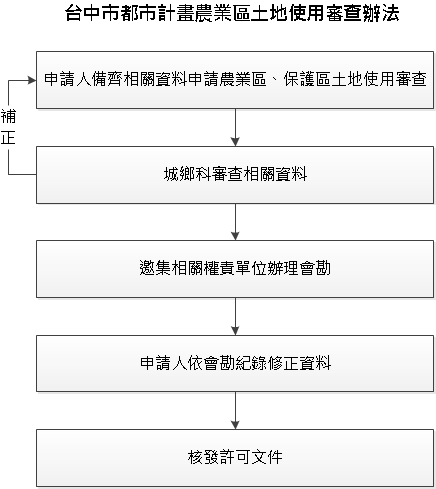 都市計畫保護區、農業區審議申請作業說明應備書圖文件基地周圍現況實測圖：（一）標示基地境界線鄰近五十公尺範圍內現有相關地形、地物及設施，並套繪都市計畫圖。（二）比例尺不得小於一千二百分之一。（三）須為最近三個月內所測繪者。基地位置圖：標示基地於本市都市計畫圖之相對位置。最近一個月內核發之地籍圖謄本、土地登記簿謄本、土地使用分區證明。土地所有權證明文件，土地非自有者，應附土地使用權利證明文件。地形圖：（一）標示間隔為五十公分之等高線。（二）比例尺不得小於六百分之一。（三）標示基地之原始地形平均坡度。計畫書：載明計畫內容概要，並附比例尺不得小於六百分之一之平面配置圖。基地臨接道路有寬度限制者，應檢附建築線指示（定）圖。其他都發局指定之文件。前項申請書應載明申請人之姓名或名稱、身分證明文件號碼、住址、電話、申請土地地號、面積、申請事由。第一項基地周圍現況實測圖、地形圖應由專業技師簽證。作業階段作業流程權責單位或人員步驟說明收件收件申請人城鄉計畫科由申請人備齊「臺中市都市計畫保護區農業區土地使用審查辦法」第11條規定相關資料，向都市發展局城鄉計畫科申請農業區、保護區特許審查。城鄉科收件分案指定承辦人。審查審核申請書及相關文件通知補件或退件城鄉計畫科由城鄉科審查申請資料是否齊備及基地條件是否符合申請要件，以通知補件或退件。會勘及意見彙整辦理會勘並彙整相關單位意見。城鄉計畫科目的事業主管單位辦理申請基地會勘並彙整各目的事業主管機關意見。核判接受補件審核基地條件 申請人城鄉計畫科申請人依會勘意見修正設計圖說供城鄉科審核，並由城鄉科函請或加會相關機關（單位）釐清是否符合相關規定。核發許可函（結案）核發保護區、農業區申請使用許可城鄉計畫科依規核發保護區、農業區申請使用許可。